WOMEN BUSINESS ACADEMY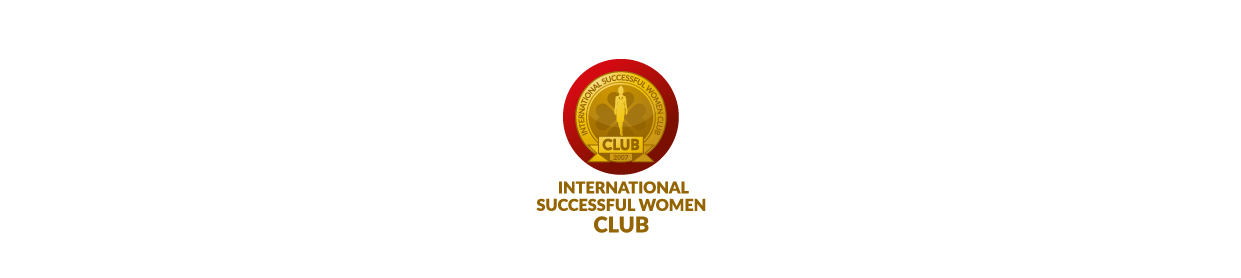 presentsParent Coaching Program"FAMILY DNA"in honour of the 20th anniversary of MINIBOSS & BIGBOSS BUSINESS SCHOOLS International Education Network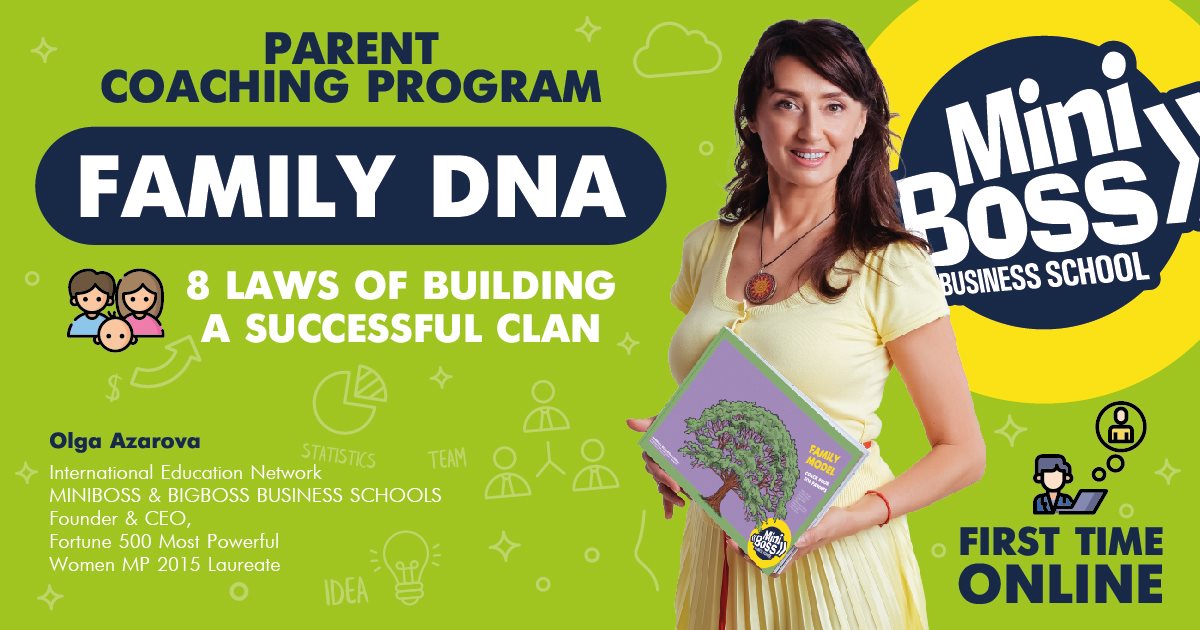 PROGRAMWORKSHOP # 11st module1. INTRODUCTION TO FAMILY COACHING. GOALS AND OBJECTIVES OF THE COURSE2. NEUROBIOLOGY AND MY FAMILY: how it works2nd module3. LIFE AS A SYSTEM. MY GOALS AND ME4. “WANT-DO” SYSTEM ANALYSISWORKSHOP # 23rd module5. FAMILY AS A SYSTEM. TYPES OF FAMILY RELATIONS4th module6. LAWS OF BUILDING A SUCCESSFUL FAMILY CLAN (# 1 and # 2)5th module7. FAMILY GENOGRAMWORKSHOP # 36th module8. NEUROBIOLOGY: HOW WE SEE THE WORLD.9. THEORY OF THE TRIUNE BRAIN. THE CONCEPT OF "INTELLIGENCE"10. LAWS OF BUILDING A SUCCESSFUL FAMILY CLAN (# 3 and # 4)7th module11. CORE OF HAPPINESS. EMOTIONAL INTELLIGENCE OF THE FAMILY12. IDENTIFICATION OF ITS CHRONIC TONE8th module13. EMOTION MANAGEMENT: DETOX and ANTISTRESS14. CREATING A HEALTHY EMOTIONAL ENVIRONMENTWORKSHOP # 49th module15. CORE OF WEALTH. BEHAVIORAL STRATEGIES.16. LAWS OF BUILDING A SUCCESSFUL FAMILY CLAN (# 5 and 6)17. RESEARCH: FIND OUT THE CORE18. BUILDING A “FAMILY MODEL”- family values- Family code- family heraldryWORKSHOP # 510th module19. LIST OF PERFECT QUALITIES OF THE FAMILY. LAWS OF BUILDING A SUCCESSFUL FAMILY CLAN (# 7 and 8)20. FAMILY STORYTELLING AS A LEGACY21. Feedback from participants22. Certification.Volume: 900 minutes of family succession plan - 10 academic hours of theory and 10 academic hours of practice.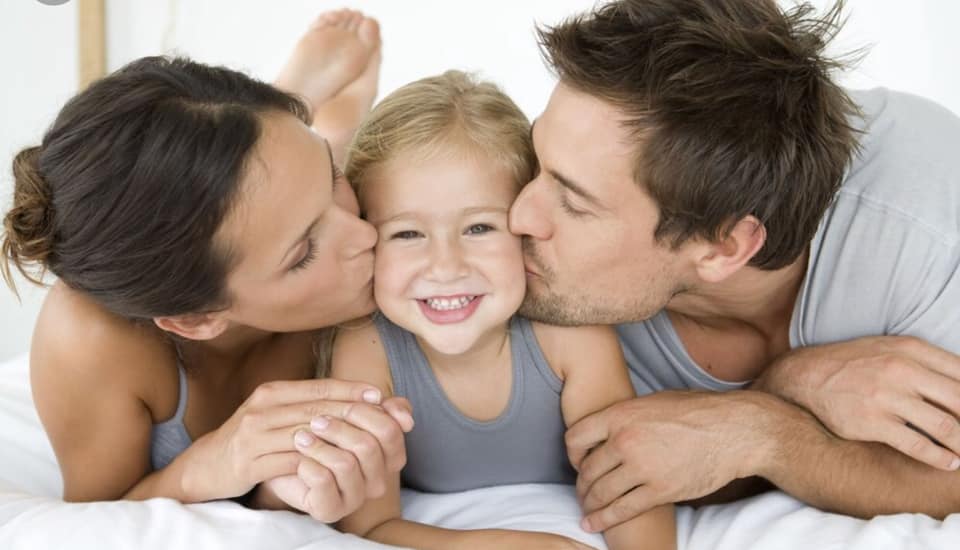 Price: One ZOOM Workshop (2 educational modules) - 200 euro / person.Full course: five Workshops (10 modules) - 1000 euro / 1 person.+ FREE participation of WORLD WOMAN CLUB members on the 1st workshop!+ FREE participation of the spouse in a coach program!+ COACH-BOOK as a gift!Dates: April 20, 23, 27, 30, May 4, 2020.Time: from 6.00 to 7.30 pm (2 modules per day for 45 minutes each) by Moscow/ Kiev/ Sofia / Vilnius time.Connection technology:• Your Facebook account will be added to the Coach program chat,• The chat link to the Zoom conference will be reset to the chat 1 day before the start,• The working materials of the coach program for the practical work of each participant (coach book for each module) will be posted in the chat,• The announcements of the following modules can be monitored on the website: https://iba-consortium.com/FAMILYDNASEE YOU SOON!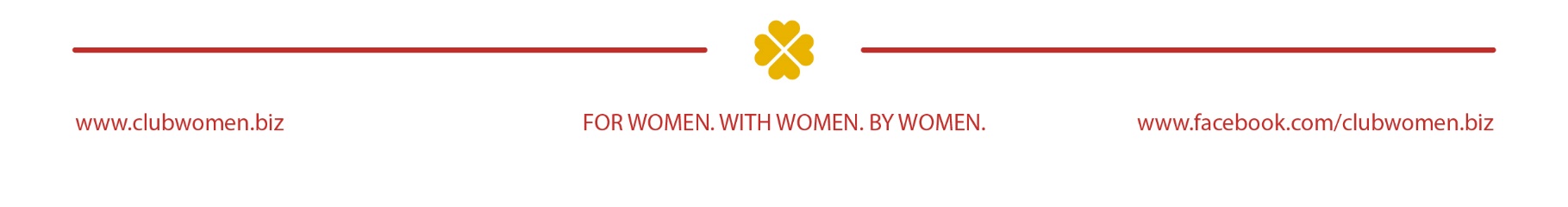 